457200 Челябинская область, Варненский район, с.Варна, ул.Советская,135/1 кабинет№13, тел. 3-05-03,  E-mail: revotdelvarna@.mail.ruЗаключениепо результатам контрольного мероприятия«Внешняя проверка годового отчета об исполнении  бюджета  за 2018 год Кулевчинского сельского поселения Варненского муниципального района»08.04.2019г.                                                                                                с.Варна1.Общие положенияАкт КСП по внешней проверке годового отчета администрации Кулевчинского сельского поселения об исполнении бюджета  Поселения за 2018 год подготовлен в соответствии с Бюджетным Кодексом РФ, Федеральным законом «Об общих принципах организации местного самоуправления в РФ», Положением о бюджетном процессе и иным действующим законодательством.Бюджетные правоотношения регламентированы Положением о бюджетном процессе Кулевчинского сельского поселения утвержденным решением Совета депутатов от 21.11.2017г. №17 (далее по тексту Положение о бюджетном процессе), которое принято в соответствии с нормами  Бюджетного Кодекса РФ. В соответствие с пунктом 1 статьи 31 Положения о бюджетном процессе годовой отчет об исполнении бюджета до его рассмотрения в Совете депутатов Кулевчинского сельского поселения подлежит внешней проверке, которая включает внешнюю проверку бюджетной отчетности главных распорядителей средств местного бюджета и подготовку заключений на годовой отчет об исполнении местного бюджета, что соответствует требованиям пункта 1 статьи 264.4 Бюджетного кодекса РФ.Согласно письму-уведомлению  КСП от 25.02.2019 года № 15 отчет об исполнении бюджета Кулевчинского сельского поселения поступил в срок, установленный пунктом 3 статьи 31 Положения о бюджетном процессе в полном объеме, документы, запрашиваемые для проведения внешней проверки предоставлены администрацией Кулевчинского сельского поселения полностью.2. Соблюдение бюджетного законодательства при организации                исполнения бюджета в 2018 году.В соответствии со статьей 264.1 Бюджетного кодекса РФ бюджетный учет представляет собой упорядоченную систему сбора, регистрации и обобщения информации в денежном выражении о состоянии финансовых и нефинансовых активов и обязательств муниципальных образований, а также об операциях, изменяющих указанные активы и обязательства.В соответствии с пунктом 1 статьи 9 Бюджетного Кодекса РФ сельское  поселение самостоятельно осуществляет исполнение своего бюджета.Администрация Кулевчинского сельского поселения (исполнительно-распорядительный орган муниципального образования) в соответствии с пунктом 4 статьи 154 Бюджетного кодекса РФ (далее – Администрация) является главным распорядителем бюджетных средств, получателем бюджетных средств, главным администратором доходов бюджета,  главным администратором источников финансирования дефицита бюджета. В соответствии с пунктом 2 статьи 154 Бюджетного кодекса РФ финансовый орган администрации Кулевчинского сельского поселения организует исполнение бюджета поселения.Финансовое управление администрации Варненского муниципального района организует кассовое исполнение бюджета сельского поселения через счета отделения по Варненскому району УФК по Челябинской области.Для исполнения бюджета в части налоговых доходов и наличных денежных операций для учета средств находящихся во временном распоряжении в учреждении исполнение происходило через лицевой счет, открытый в отделении по Варненскому району УФК по Челябинской области, обслуживающийся в Отделении Сбербанка России № 8597 (весь проверяемый  период.).Бюджет Кулевчинского сельского поселения на 2018 год утвержден до начала финансового года Решением Совета депутатов Кулевчинского сельского поселения от 14.12.2017г. № 20 «О бюджете Кулевчинского сельского поселения на 2018 год и плановый период 2019-2020 годов».Главным распорядителем бюджетных средств 2018 года в сельском поселении является одно учреждение - администрация  Кулевчинского сельского поселения;Участниками бюджетного процесса в 2018 году (согласно данным ф.0503161 «Сведения о количестве подведомственных получателей бюджетных средств») являлось  два учреждения:- Администрация Кулевчинского сельского поселения Варненского муниципального района;- Муниципальное учреждение культуры «Кулевчинская централизованная клубная система».Решением Совета депутатов Кулевчинского сельского поселения от 14.12.2017г. № 20 «О бюджете Кулевчинского сельского поселения на 2018 год и плановый период 2019-2020 годов» утвержден перечень главных администраторов доходов бюджета сельского поселения:007 – Контрольно-счетная палата Челябинской области034 – Главное контрольное управление Челябинской области182 – Управление Федеральной налоговой службы Российской Федерации по Челябинской области827 – Администрация Кулевчинского сельского поселенияВыводыПо результатам проведенной внешней проверки установлено, что годовой отчет об исполнении бюджета за 2018 год Кулевчинского сельского поселения Варненского муниципального района отражает достоверное финансовое положение муниципального образования Кулевчинское  сельское поселение и результаты его финансово-хозяйственной деятельности за период с 1 января 2018 года по 31 декабря 2018 года.При исполнении бюджета Кулевчинского сельского поселения за 2018 год установлены нарушения:1. В несоблюдении пункта 21 Приказа  Минфина РФ от 01.12.2010 N 157н «Об утверждении Единого плана счетов бухгалтерского учета для органов государственной власти (государственных органов), органов местного самоуправления, органов управления государственными внебюджетными фондами, государственных академий наук, государственных (муниципальных) учреждений и Инструкции по его применению» бухгалтерский учет в учреждении ведется не в соответствии с Планом счетов, например:- номер счета Плана счетов (Рабочего плана счетов) состоит из двадцати пяти разрядов вместо двадцати шести;- 1 - 17 разряды  счета заполнялись не в соответствии с аналитическим кодом по классификационному признаку поступлений и выбытий.  Нарушение является повторным.2. В несоблюдение пункта 167 Инструкции №191н в форме 0503169 «Сведения по дебиторской и кредиторской задолженности» по графам 5, 7 счета 030300000 "Расчеты по платежам в бюджеты" не отражены суммы увеличения и уменьшения задолженностей по договорам гражданско-правового характера (далее по тексту — договоры ГПХ). Сумма оборотов по данному счету (графы 5, 7 ф.0503169) не подтверждаются соответствующими регистрами бюджетного учета, отклонение составило 100%, что является грубым нарушением требований к бухгалтерскому учету, в том числе к бухгалтерской (финансовой отчетности), за данное нарушение предусмотрена административная ответственность по статье 15.11 КоАП РФ.3. В несоблюдение пункта 2 части 3 статьи 422 НК РФ, а так же части 1 статьи 20.1 Федерального закона от 24.07.1998г. №125-ФЗ «Об обязательном социальном страховании от несчастных случаев на производстве и профессиональных заболеваний» на выплаты по договорам ГПХ начислены и перечислены страховые взносы, в части уплаты в Фонд социального страхования, чем нарушен принцип результативности и эффективности использования бюджетных средств в сумме 9490,78 рубля (статья 34 Бюджетного Кодекса РФ). 4. При проверке первичных документов по списанию горюче-смазочных материалов, установлено отсутствие в путевых листах данных о пройденном расстоянии по каждой поездке и конкретного адреса (реквизит первичного документа),данный факт говорит о неполном отражении факта хозяйственной жизни.5. В проверяемом периоде по Администрации Кулевчинского сельского поселения допущено заключение договоров на возмездное оказание услуг от 23.03.2018г. №20 на сумму 9792,00 рублей, от 12.03.2018г. №01/02-СД на сумму 99830,00 и от 20.08.2018г. №67 на сумму 8386,00 рублей без указания адреса проведения работ (мест установки светильников, устранения аварийного порыва и т.д.). В предмете договоров указаны формулировки «Аварийный отогрев основного водовода с.Кулевчи ул.Труда» или «Ремонт уличного освещения» и «Устранение аварийного порыва основного водовода по ул.Центральная с.Кулевчи». Предмет договора следует формулировать максимально четко. В этой части договор должен содержать: перечень действий исполнителя; результат, который стороны стремятся получить.6. При проверке соблюдения объемов потребления топливно-энергетических ресурсов в натуральных единицах и денежном выражении, утвержденных на 2018 год Распоряжением Администрации Варненского муниципального района Челябинской области от 23.04.2018г. №217-р, установлено превышение лимитов за электроэнергию: объемы потребления электроэнергии утверждены в размере 219,0 тыс.кВт/ч или 1293,07 тыс.рублей, а фактически расходы составили 233,0 тыс.кВт/ч или 1499,62 тыс. рублей, что выше норматива (лимита). Согласно объяснительной главы сельского поселения (Приложение № 1) перерасход электроэнергии произошел из-за отопления помещения библиотеки п.Новокулевчи.7. Коммунальные услуги с арендаторов не возмещались. Договор возмещения расходов коммунальных платежей заключен с 09.01.2019г. В несоблюдение статьи 34 Бюджетного Кодекса РФ неэффективное использование имущества в проверяемом периоде составило 206550,00 рублей (нарушен принцип результативности и эффективности использования бюджетных средств). ПредложенияКонтрольно-счетная палата Варненского муниципального района Челябинской области рекомендует:1. Совету депутатов Кулевчинского сельского поселения: утвердить отчет «Об исполнении бюджета Кулевчинского сельского поселения за 2018 год».2. Администрации и финансовому органу:1. Обеспечить целевое и эффективное использование бюджетных средств:- усилить контроль за полнотой и своевременностью погашения  кредиторской и дебиторской задолженностей (своевременно составлять акты сверок и проводить инвентаризацию расчетов);- производить виновным лицом в бюджет сельского поселения возмещение расходов по уплате пеней за нарушение сроков уплаты.- усилить контроль за соблюдением объемов потребления топливно-энергетических ресурсов.2. Принимать меры по устранению факторов, негативно влияющих на достоверность бюджетной отчетности:- ежемесячно (ежеквартально) осуществлять сверку кассовых расходов с фактическими расходами в разрезе видов расходов, разделов (подразделов), целевых статей бюджетной классификации РФ, статей (подстатей) классификации операций сектора государственного управления;- ежемесячно сверять данные остатков и оборотов главной книги с первичными документами и регистрами бюджетного учета;- оперативно устранять выявленные нарушения, допущенные в ходе исполнения бюджета.3. Активизировать работу по реализации мероприятий, направленных на укрепление доходной базы.4. В первичных документах указывать все необходимые реквизиты.5. Контролировать начисления и перечисления страховых взносов в части уплаты в Фонд социального страхования по договорам ГПХ.6. Соблюдать объемы потребления топливно-энергетических ресурсов в натуральных единицах и денежном выражении, утвержденные  Распоряжением Администрации Варненского муниципального района Челябинской области.7. Организовать ведение бухгалтерского учета с соблюдением требований Приказа  Минфина РФ от 01.12.2010 N 157н «Об утверждении Единого плана счетов бухгалтерского учета для органов государственной власти (государственных органов), органов местного самоуправления, органов управления государственными внебюджетными фондами, государственных академий наук, государственных (муниципальных) учреждений и Инструкции по его применению» и Приказа Минфина РФ от 6 декабря 2010 г. N 162н «Об утверждении Плана счетов бюджетного учета и Инструкции по его применению».Аудитор КСП                                                                      Л.В.Пальчикова 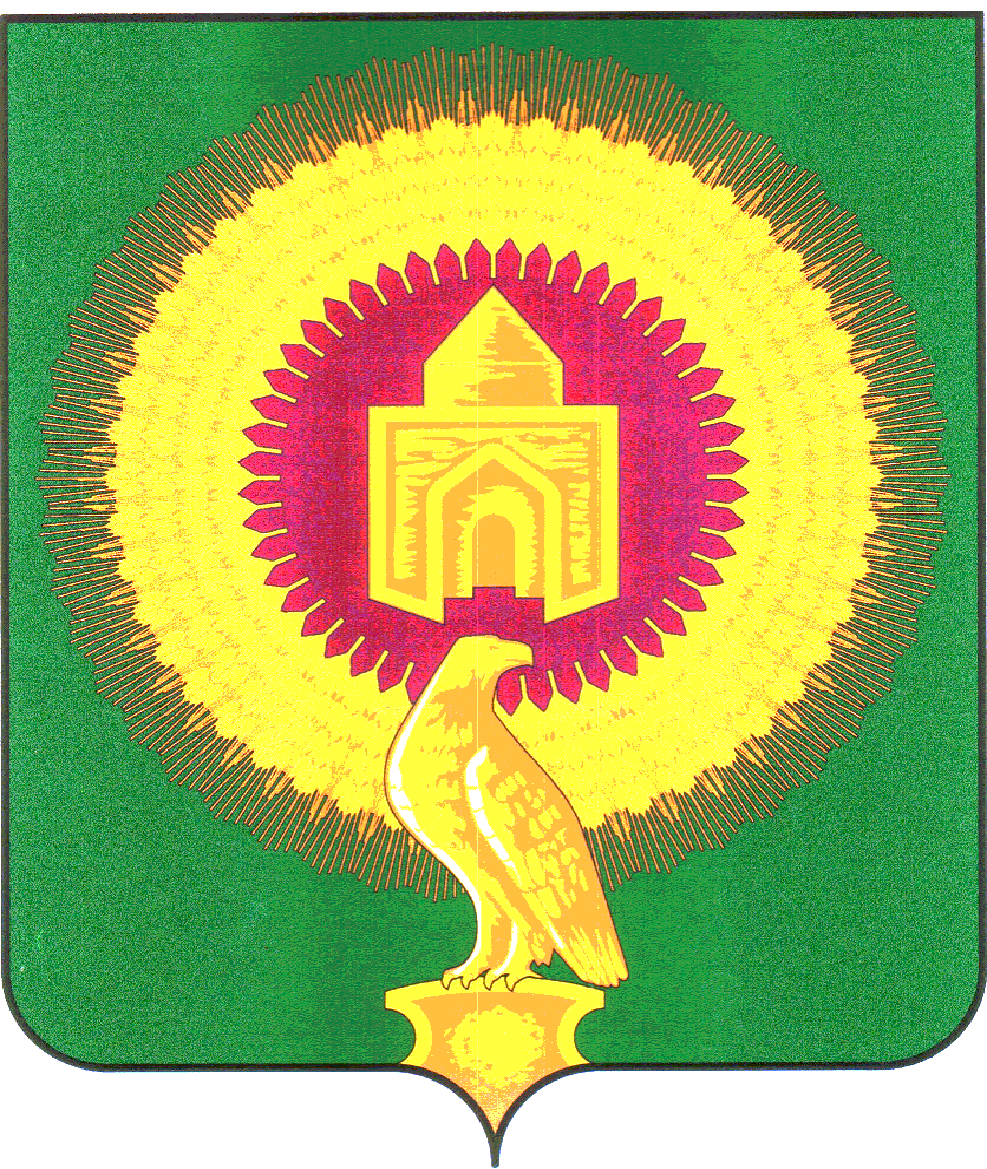 КОНТРОЛЬНО-СЧЁТНАЯ ПАЛАТА ВАРНЕНСКОГО МУНИЦИПАЛЬНОГО РАЙОНА ЧЕЛЯБИНСКОЙ ОБЛАСТИКОНТРОЛЬНО-СЧЁТНАЯ ПАЛАТА ВАРНЕНСКОГО МУНИЦИПАЛЬНОГО РАЙОНА ЧЕЛЯБИНСКОЙ ОБЛАСТИКОНТРОЛЬНО-СЧЁТНАЯ ПАЛАТА ВАРНЕНСКОГО МУНИЦИПАЛЬНОГО РАЙОНА ЧЕЛЯБИНСКОЙ ОБЛАСТИ